На Кубани стартовал прием Заявок на участие в Конкурсе «Сделано на Кубани». 

Заявки принимаются до 13 марта, оставить заявку можно на сайте: http://product-of-kuban.ru/ 

Все подробности по телефону +7 (861) 262-07-67 ( Департамент Потребительской сферы)
Показать полностью…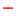 Сделано на Кубани | Краевой конкурс в области качества product-of-kuban.ru